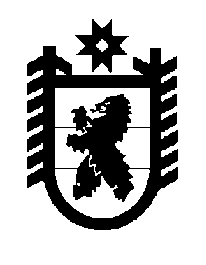 Российская Федерация Республика Карелия    ПРАВИТЕЛЬСТВО РЕСПУБЛИКИ КАРЕЛИЯРАСПОРЯЖЕНИЕ                                от  1 июня 2015 года № 346р-Пг. Петрозаводск Внести в состав конкурсной комиссии по формированию состава общественного молодежного совета «Молодежное Правительство Республики Карелия» (далее – комиссия), утвержденный распоряжением Правительства Республики Карелия от 25 февраля 2013 года № 108р-П (Собрание законодательства Республики Карелия, 2013, № 2, ст. 311; № 7, 
ст. 1353; 2014, № 7, ст. 1357), следующие изменения:1) включить в состав комиссии следующих лиц:Манин А.А. – Министр Республики Карелия по вопросам национальной политики, связям с общественными, религиозными объединениями и средствами массовой информации;Солодов Д.А. – Министр строительства, жилищно-коммунального хозяйства и энергетики Республики Карелия;Телицын В.Л. – исполняющий обязанности Министра сельского, рыбного и охотничьего хозяйства Республики Карелия;2) указать новые должности следующих лиц:Улич В.В. – заместитель Главы Республики Карелия по социальным вопросам, председатель комиссии;  Баев В.Г. – заместитель Главы Республики Карелия по региональной политике;Максимов А.А. – исполняющий обязанности Министра финансов Республики Карелия; 3) исключить из состава комиссии Мануйлова Г.Н., Шабанова Ю.А., Тельнова О.В.           ГлаваРеспублики  Карелия                                                             А.П. Худилайнен